Oefenexamen TheorieGroen-blauwe bandDit oefenexamen bestaat uit twintig reguliere vragen en één bonusvraag.Bij dit oefenexamen hoort een antwoordenblad.Vraag nr.VraagPnt.1Wat is een zijwaartse trap in het Koreaans?A: Dollyeo ChagiB: Dwit ChagiC: Arae MakkiD: Yeop Chagi1 p.2Wat is een Eogool Makki in het Nederlands?A: Boven afweerB: TrainingsruimteC: Neerwaartse trapD: Breektest1 p.3Welke stand is hieronder afgebeeld?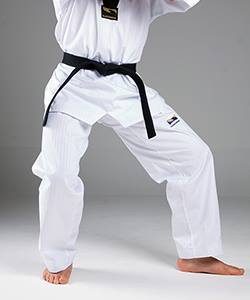 A: Momtong JireugiB: Ap Koobi SeogiC: Ap SeogiD: Dwit Koobi Seogi1 p.4Wat is voorwaarts opzwaaien in het Koreaans?A: Apcha OlligiB: Ap ChagiC: TieD: Palkoop Chigi1 p.5Welke handtechniek is hieronder afgebeeld?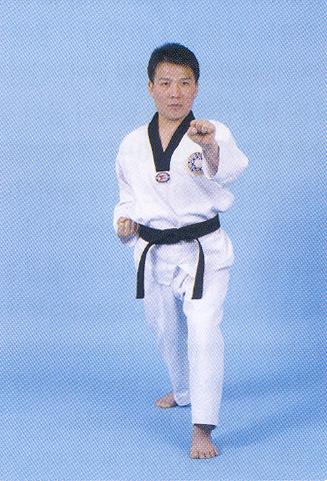 A: Momtong An MakkiB: Momtong Bakat MakkiC: Eogool MakkiD: Arae Makki1 p.6Wat is Apchook in het Nederlands?A: MeshandB: LoopstandC: Bal van de voetD: Hak1 p.7Wat is links in het Koreaans?A: OreunB: OenC: Gye PaD: Chigi1 p.8Wat is Palkoop in het Nederlands?A: VerdedigingB: PolsC: Bal van de voetD: Elleboog1 p.9Wat is voorwaartse trap in het Koreaans?A: Yeop ChagiB: Ap ChagiC: Dwit ChagiD: Dollyeo Chagi1 p.10Bij welk examenonderdeel worden er planken gebruikt?A: Poomsee’s B: Ilbo TaeryonC: Gye PaD: Honsinsul1 p.11Wat is een Arae Makki in het Nederlands?A: LoopstandB: Buiten-naar-binnen afweerC: Onder afweerD: Boven afweer1 p.12Wat is een meshand in het Koreaans?A: SonnalB: TieC: DwitD: Bakat1 p.13Wat betekend Tie in het Nederlands?A: SlagtechniekB: BandC: RechtsD: Trainingsruimte1 p.14Wat is stapsparring in het Koreaans?A: Ilbo TaeryonB: HonsinsulC: Gye PaD: Poomsae1 p. 15Wat is een Momtong Jireugi in het Nederlans?A: CirkeltrapB: Boven afweerC: ElleboogD: Stoot1 p.16Wat is een Trainingsruimte in het Koreaans?A: DojangB: MoriC: ChagiD: Dojo1 p.17Wat in Momtong An Makki in het Nederlands?A: Binnen-naar-buiten afweerB: Buiten-naar-binnen afweerC: Onder afweerD: Gesprongen trap1 p.18Welke stijlvorm heet in het Koreaans O Jang?A: Derde stijlvormB: Vierde stijlvormC: Vijfde stijlvormD: Zesde stijlvorm1 p.19Een voorwaartse trap trap je met je…?A: ApchookB: BalnalC: SonnalD: Dojang1 p.20Wat is opwaarts in het Koreaans?A: ApB: DwitC: OllyeoD: Naeryo1 p.BONUSWaarom groet je voor een ronde sparren naar je tegenstander?3 p.